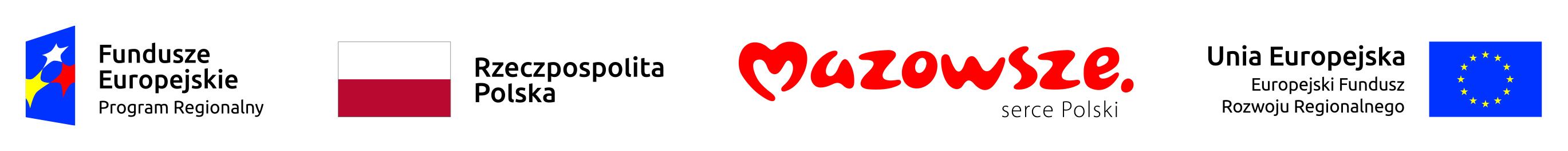 Wzór oferty do zapytania ofertowego nr 2/PMA/2018  …………………………………………,……………………………………      							(miejscowość)		                 (data)Formularz oferty do zapytania ofertowego nr 2/PMA/2018W odpowiedzi na Państwa zapytanie ofertowe Nr 2/PMA/2018 z dnia 26 czerwca 2018 roku na wykonanie systemu sygnalizacji pożaru i systemu sygnalizacji włamania i napadu w drewnianym kościele p. w. Św. Michała Archanioła w Puszczy Mariańskiej (kod CPV zamówienia 31625100-4 systemy wykrywania ognia, 31625200-5 systemy przeciwpożarowe, 31625300-6 alarmy antywłamaniowe) przedstawiamy naszą ofertę:Dane OferentaNazwa firmy: 		…………………………………………………….Adres: 	    		…………………………………………………….		    		…………………………………………………….Miejscowość: 		…………………………………………………….Telefon:	    		…………………………………………………….Adres e-mail: 		…………………………………………………….NIP:	    		…………………………………………………….Osoba do kontaktu:	…………………………………………………….Warunki ofertyCena netto całości prac:  ………………………. PLN Cena brutto całości prac: ………………………. PLN Termin wykonania zamówienia: ……………….. Termin gwarancji na wykonane roboty ……………………. latTermin ważności oferty ………………………………. Kryteria wobec WykonawcyWykonawca zrealizował ………… zlecenia/zleceń o przedmiocie odpowiadającym zadaniu, na które jest składana oferta i w zakresie zbliżonym do przedmiotowego. Do oferty załączono wykaz zrealizowanych prac. OświadczeniaOświadczam, że zapoznałem się z treścią zapytania ofertowego i akceptuję wszystkie jego warunki.Oświadczam, że zamówienie zostanie zrealizowane zgodnie ze wszystkimi warunkami umieszczonymi w zapytaniu ofertowym oraz pozwoleniu na budowę.Oświadczam, że posiadam wszelkie wymagane zasoby by zrealizować zamówienie 
z należytą starannością i w zakresie przewidzianym w zapytaniu ofertowym.Oferta obejmuje wszystkie koszty związane z realizacją zamówienia.Załączniki do ofertyWykaz, z którego wynika, że Oferent posiada stosowne doświadczenie w zakresie realizacji zamówień w przedmiocie odpowiadającym zadaniu, na które jest składana oferta i zbliżonych do określonych w ogłoszeniu. Wzór wykazu stanowi załącznik nr 1 do zapytania ofertowego.Oświadczenie o braku powiązań osobowych lub kapitałowych z Zamawiającym będące częścią załącznika nr 2.Oświadczenie, że Oferent znajduje się w sytuacji ekonomicznej i finansowej zapewniającej wykonanie zamówienia, posiada uprawnienia do wykonywania określonej działalności lub czynności, jeżeli ustawy nakładają obowiązek posiadania takich uprawnień, posiada niezbędną wiedzę i doświadczenie, dysponuje odpowiednim potencjałem technicznym oraz osobami zdolnymi do wykonania zamówienia stanowiące część załącznika nr 2.Oświadczenie Oferenta, że nie zachodzą okoliczności wyłączające go z ubiegania się o zamówienie, stanowiące część załącznika nr 2.…………………………………………………………………………(pieczątka i podpis)